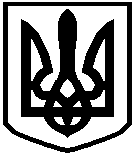 СКВИРСЬКА МІСЬКА РАДАВИКОНАВЧИЙ КОМІТЕТР І Ш Е Н Н Явід 26 квітня  2022 року                               м. Сквира                               № 4/11Про внесення змін до рішення виконавчого комітету Сквирської міської ради від 05.10.2021 № 9/23«Про затвердження Порядку проведення конкурсуна надання послуг з вивезення твердих побутових відходів в межах Сквирської міської територіальної громади» У зв’язку із кадровими змінами, з метою забезпечення повноцінної діяльності конкурсної комісії з проведення конкурсу на надання послуг з вивезення твердих побутових відходів в межах Сквирської міської територіальної громади, впорядкування та належної організації діяльності у сфері поводження з побутовими відходами  на території Сквирської міської територіальної громади, керуючись підпунктом 6 пункту «а» статті 30, статтею 52 Закону України «Про місцеве самоврядування в Україні» виконавчий комітет Сквирської міської ради В И Р І Ш И В:1.	Внести зміни до рішення виконавчого комітету від 05.10.2021 №9/23 «Про затвердження Порядку проведення конкурсу на надання послуг з вивезення твердих побутових  відходів в межах Сквирської міської територіальної громади», а саме: 1.1.	викласти в новій редакції склад конкурсної комісії з проведення конкурсу на надання послуг з вивезення твердих побутових відходів в межах Сквирської міської територіальної громади (додається).1.2.	у підпункті 3.4. пункту 3 конкурсної документації з проведення конкурсу на надання послуг з вивезення твердих побутових відходів в межах Сквирської міської територіальної громади «Черненко Віталій Валерійович – заступник міського голови, каб. №20», замінити на «заступник міського голови».1.3.	у підпункті 3.5. пункту 3 конкурсної документації з проведення конкурсу на надання послуг з вивезення твердих побутових відходів в межах Сквирської міської територіальної громади «Степаненко Ольга Василівна – начальник відділу капітального будівництва, комунальної власності та житлово-комунального господарства, каб. № 19», замінити на «начальник відділу капітального будівництва, комунальної власності та житлово-комунального господарства».2.	Контроль за виконанням даного рішення покласти на заступника міського голови Олександра Гнатюка.Голова виконкому					     	 Валентина ЛЕВІЦЬКАДодаток до рішенням виконавчого комітету Сквирської міської радивід 26.04.2022 року № 4/11СКЛАД конкурсної комісії з проведення конкурсу на надання послуг з вивезення твердих побутових відходів в межах Сквирської міської територіальної громадиНачальник відділу капітального будівництва, комунальної власності тажитлово-комунального господарстваміської ради                                                                                         Наталя КАПІТАНЮКГолова комісії:Голова комісії:ГНАТЮКОлександр ВасильовичЗаступник міського голови Секретар комісії:Секретар комісії:ЛУПУЛ Світлана ПавлівнаГоловний спеціаліст відділу капітального будівництва, комунальної власності та житлово-комунального господарства міської радиЧлени комісії:Члени комісії:КАПІТАНЮКНаталя МиколаївнаНачальник відділу капітального будівництва, комунальної власності та житлово-комунального господарства міської ради КВАШАІрина СергіївнаНачальник відділу з питань юридичного забезпечення ради та діловодства СУСЛОВА Оксана ВолодимирівнаНачальник відділу економічно-інвестиційної діяльності та агропромислового розвитку міської радиСИВОРАКШАМикола ВасильовичДепутат Сквирської міської ради VIII скликання (за згодою)Представник Сквирського районного управління ГУ Держпродспоживслужби в Київській області (за згодою)